Hoe kan ik rapporten vertalen?	Ga naar Basisbestanden & InstellingenKies voor SysteemEn daarna voor Vertalingen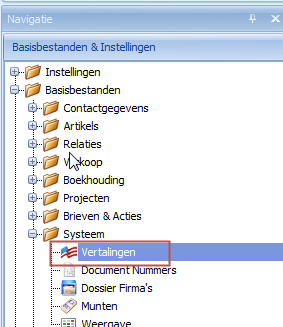 Geef het woord in dat je wil vertalen en klik op ‘zoeken’Het is mogelijk dat dit woord op verschillende rapporten voorkomt. Je zal het dan ook x aantal keer moeten vertalenVertaling altijd ingeven in de kolom ‘Aangepaste vertaling’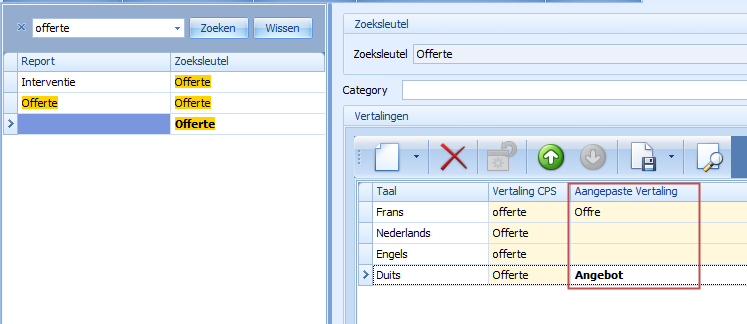 